Booking Form            Please fill out the form below and send it to the hotel offered.GAST INFORMATION / GUEST INFORMATION Surname: 	Firstname:	Company Name:	Address:	Zipcode:	City & Country: 	Phone: 	E-Mail: 	ALL Member Card.: 	ZIMMERINFORMATION / ROOM INFORMATIONArrival*:	Departure*:	* Additional nights on request – upon availability	Room for 1 person:	 	Room for 2 persons:	 Mentioned rates are per room and night incl. full buffet breakfast, all taxes and service charges.Price changes resulting from legislation are borne by the ultimate consumer.Card InformationVISA: 	DINERS: 	AMEX: 	MC: Credit Card Number:	Expiry Date:	Credit Card Holder:	Booking Name: 				08th IAA ODC ConferenceDatum / Date:				02 April 2023 – 08 April 2023Deadline: 				12 March 2023Our hotel  Ibis Budget Wien Messe** has been certified according to our ALL Safe hygiene concept and participant in ACCOR`s own environmental program Acting Here -  Planet 21.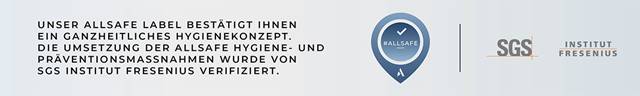 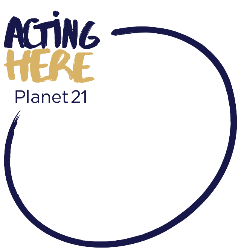 Zahlungs- und Buchungskonditionen/ Booking and Payment ConditionsPayment direct at the hotel. For payment and booking guarantee a credit card number with expiry date is compulsory to qualify the booking. Cancellation free of charge is possible until 7 days prior arrival. In case of early departure, late cancellation, or No-Show, 100 % of the gross total amount will be charge from your credit card.Check in / Check:Check in from 2pmCheck out until 12am.In case of early arrival or late departure, with pleasure group can storage their luggage free of charge – on request and availability.Important Information for your arrival due COVID- 19 - VIENNA There are currently no known measures for the above period.We would like to point out that you should inform yourself  about the current entry conditions before you start your journey on time .HotelDatePrice incl. breakfastIbis Budget Wien Messe**Lassallestrasse 7, 1020 WienReservation:Ms Mag. Lieselotte DAICHENDTTel: +43 1 212 04 24E-Mail: H7098-RE@accor.com02 April 2023-08 April 202375.00 EURPer Standard Double Room for Single Use / Night*83.50 EURPer Standard Double Room for Double Use / Night